УКРАЇНАЧЕРНІГІВСЬКА МІСЬКА РАДАР О З П О Р Я Д Ж Е Н Н Я09 березня 2017 року								№ 78-рПро затвердження Переліку відомостей, що становлять службову інформацію у Чернігівській міській радіВідповідно до статті 42 Закону України "Про місцеве самоврядування в Україні", Закону України «Про доступ до публічної інформації», на виконання вимог постанови Кабінету Міністрів України від 19 жовтня 2016 року № 736 "Про затвердження Типової інструкції про порядок ведення обліку, зберігання, використання і знищення документів та інших матеріальних носіїв інформації, що містять службову інформацію" та з метою упорядкування роботи з документами, які містять службову інформацію:Затвердити Перелік відомостей, що становлять службову інформацію у Чернігівській міській раді, додається.Структурним підрозділам Чернігівської міської ради, організаціям, підприємствам і установам комунальної форми власності забезпечити виконання вимог даного розпорядження.Деснянській та Новозаводській районним у м. Чернігові радам затвердити відповідний перелік відомостей, що становлять службову інформацію.Визнати такими, що втратили чинність розпорядження міського голови від 15 січня 2005 року № 13-р "Про затвердження переліку конфіденційної інформації в Чернігівській міській раді", розпорядження міського голови від 30 серпня 2007 року № 317-р "Про затвердження переліку конфіденційної інформації з питань мобілізаційної роботи" та Перелік відомостей, що становить службову інформацію затверджений розпорядження Чернігівського міського голови від 12 березня 2016 року № 83-р "Про забезпечення виконання Закону України "Про доступ до публічної інформації".Взяти до відома, що порядок ведення обліку, зберігання, використання і знищення документів та інших матеріальних носіїв інформації, що містять службову інформацію, регулюється постановою Кабінету Міністрів України від 19 жовтня 2016 року № 736 "Про затвердження Типової інструкції про порядок ведення обліку, зберігання, використання і знищення документів та інших матеріальних носіїв інформації, що містять службову інформацію".Контроль за виконанням розпорядження залишаю за собою.Міський голова	В. А. Атрошенко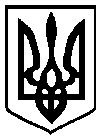 Для службового користуванняЛітер "М"Примірник № ______________ 20      року          м. Чернігів № _____________